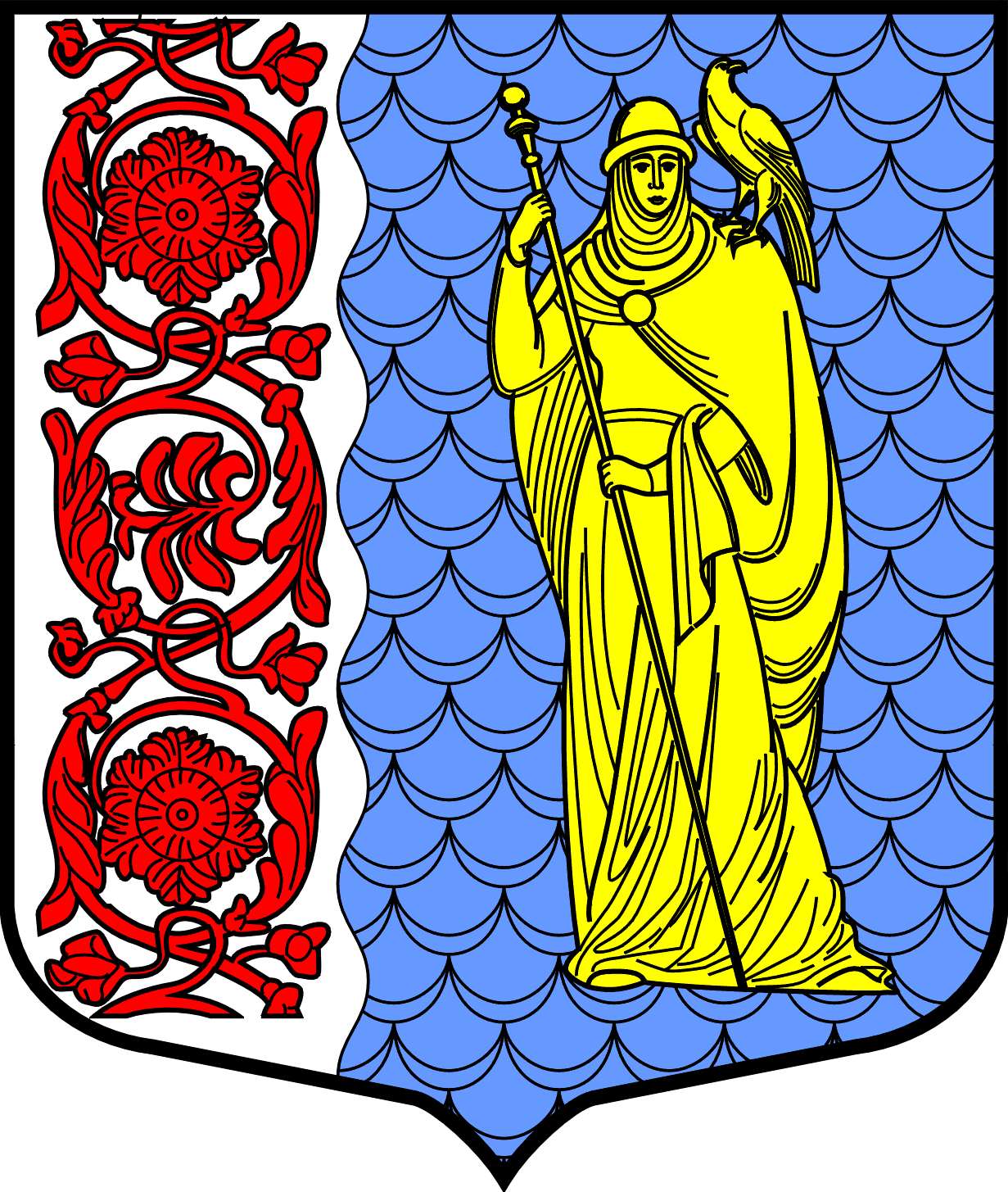 Администрация муниципального образованияСланцевский муниципальный район Ленинградской областиПОСТАНОВЛЕНИЕВ соответствии со статьей 179 Бюджетного кодекса Российской Федерации, постановлением администрации Сланцевского муниципального района от 12.07.2018 № 884-п «О порядке разработки, утверждения и контроля за реализацией муниципальных программ Сланцевского муниципального района и Сланцевского городского поселения» (с изменениями от 17.12.2021                                                     № 1788-п), в целях приведения мероприятий муниципальной программы «Развитие культуры, спорта и молодёжной политики на территории Сланцевского городского поселения» на 2020 – 2025 годы, в соответствие с решением совета депутатов Сланцевского муниципального района от 21.03.2023 № 235-гсд «О внесении изменений в решение совета депутатов муниципального образования Сланцевское городское поселение от  22.12.2022 № 222-гсд «О бюджете муниципального образования Сланцевское городское поселение Сланцевского муниципального района Ленинградской области на 2023 год и на плановый период 2024 и 2025 годов», на основании выписки из протокола заседания экспертного совета при администрации Сланцевского муниципального района по разработке и реализации муниципальных программ от 14.04.2023 № 08/23, экспертного заключения ревизионной комиссии муниципального образования Сланцевский муниципальный район Ленинградской области от 10.04.2023 2023 № 01-18-03/53, администрация Сланцевского муниципального района п о с т а н о в л я е т:Внести в муниципальную программу «Развитие культуры, спорта и молодёжной политики на территории Сланцевского городского поселения» на 2020 – 2025 годы, утвержденную постановлением администрации Сланцевского муниципального района от 30.10.2019 № 1707-п (с изменениями от 21.02.2020 № 222-п, от 27.05.2020 № 674-п, от 21.08.2020 № 1127-п, от 19.03.2021 № 339-п, от 03.06.2021 № 734-п, от 28.07.2021 № 990-п, от 23.12.2021 № 1838-п, 11.05.2022 № 683-п, от 30.08.2022 № 1345-п, от 17.11.2022 № 1801-п, от 09.02.2023 № 188-п) следующие изменения:   В паспорте программы строку «Финансовое обеспечение муниципальной программы – всего, в том числе по годам реализации, тыс. руб.» изложить в новой редакции:Приложение 2 программы изложить в новой редакции, согласно приложению.Опубликовать настоящее постановление в приложении к газете «Знамя труда» (без приложений) и разместить на официальном сайте администрации муниципального образования Сланцевский муниципальный район Ленинградской области в полном объёме.Настоящее постановление вступает в силу на следующий день после дня его официального опубликования.Контроль за исполнением возложить на заместителя главы администрации Сланцевского муниципального района Щербакову М.А.. Глава администрациимуниципального образования                                                              М.Б.ЧистоваМАРШРУТНЫЙ ЛИСТсогласования (визирования) проекта постановления, распоряженияО внесении изменений в постановление администрации Сланцевского муниципального района от 30.10.2019 № 1707-п «Об утверждении муниципальной программы «Развитие культуры, спорта и молодёжной политики на территории Сланцевского городского поселения» на 2020 – 2025 годыПодготовил    Сектор по КС и МП 	 Лакшина Т.С., 2-28-46________________                                      (наименование структурного подразделения ф.и.о , № тел. исполнителя)_________________________________________________________________________
 «______»______________2023 г.                  _____________________________________                                                                                                                       (подпись исполнителя документа) Проект зарегистрирован в отделе по взаимодействию с органами местного самоуправления, общим и организационным вопросам «______»_________________2023 год                            в _______час. __________мин.Сдал _____________________________                  Принял________________________                          (подпись)                                                                (подпись)              Подписано «на бланк»  «_______»_______________2023  год                   __________________________                                                                                                                           (подпись)Указатель рассылки документа: в дело – 3 экз, сектор по КСиМП — 2 экз., КДЦ-1, , МКУ «ФОК СМР» -1, комитет финансов- 1________________________________________
______________________________________________________________________________
__________________________________________________________________________________________________________________________________________________________________________________________________________________________________________Документ разослан: «______» ______________2023годПодпись:____________________________  №-пО внесении изменений в постановление администрации Сланцевского муниципального района от 30.10.2019 № 1707-п «Об утверждении муниципальной программы «Развитие культуры, спорта и молодёжной политики на территории Сланцевского городского поселения»                       на 2020 – 2025 годыФинансовое обеспечение муниципальной программы - всего, в том числе по годам реализации, тыс. руб.	2020-2025 годы –660 467,77621 тыс. рублей; В том числе:2020 год – 105 229,52398 тыс. рублей;2021 год – 101 196,25236 тыс. рублей;2022 год - 106 417,57355 тыс. рублей;2023 год – 114 420,62632 тыс. рублей;2024 год - 114 070,6 тыс. рублей;год  - 119 133,2 тыс. рублей;№№ппДата передачи проектаКому  передан  проект  на визирование (фамилия, инициалы)Подпись лица, получившего проект Дата   возврата проектаПримечаниеПавлова Ю.В.Лабызнова Е.И.Авдошова С.А.Щербакова М.А.